Name:____________________________________Country:_____________________________International Case StudyEach student will complete a thorough case study on a country of their choice.  There will be several projects that will be due throughout the remainder of the school year- culminating with a wonderful international celebration.The following is a list of projects that will be assigned throughout the remainder of the school year.  Students will be given specific due dates for each project.  This list is to inform students and parents of the projects that are to come.   You may want to start thinking about the projects, collecting information, and planning your project allowing your creativity to shine through.Each student will choose a country.  You will imagine that you are planning the trip of a lifetime to this country.  The following projects will help you gain the information that you need to prepare yourself for the trip.Mrs. Looney’s Class website has many more details, images, PowerPoints, photos, and suggested websites to use for your research. Please refer to Mrs. Looney’s website for more details.http://mrslooney.weebly.com/sixth-grade-international-case-study.htmlLonely Planet website is an excellent website and resource as you begin your search for finding information about the country in which you “plan to visit.”	http://www.lonelyplanet.com/usLearning Standards that will be covered this unit:
 
New York State Next Generation English Language Arts Learning Standards: Click HERE for the Revised Learning Standards Documents.

For the next few weeks we will be reading, analyzing, annotating, discussing, and writing narrative texts. Several skills are needed to be able to complete these tasks. Each skill will be broken down, modeled, practiced, and practiced again. Students will work as a whole class group, in pairs, and independently. Students will use multi-media sources as examples and guides.

Several New York State Next Generation English Language Arts Learning Standards are essential in order to be able to accomplish the narrative writing assignments. These standards will be practiced while utilizing the selected poems, articles, videos, and photos in order to master these skills.


New York State Next Generation 
English Language Arts Learning Standards

6th Grade Reading Standards (Informational Text)

 Key Ideas and Details6R1: Cite textual evidence to support an analysis of what the text says explicitly/implicitly and make logical inferences. (RI&RL)6R2: Determine a theme or central idea of a text and how it is developed by key supporting details over the course of a text; summarize a text. (RI&RL)6R3: In literary texts, describe how events unfold, as well as how characters respond or change as the plot moves toward a resolution. (RL)In informational texts, analyze how individuals, events, and ideas are introduced, relate to each other, and are developed. (RI)Learning Standards (CONTINUED) 
Craft and Structure 6R4: Determine the meaning of words and phrases as they are used in a text, including figurative and connotative meanings. Analyze the impact of specific word choices on meaning, tone, and mood, including words with multiple meanings. (RI&RL)6R5: In literary texts, analyze how a particular sentence, paragraph, stanza, chapter, scene, or section fits into the overall structure of a text and how it contributes to the development of theme/central idea, setting, or plot. (RL)In informational texts, analyze how a particular sentence, paragraph, chapter, or section fits into the overall structure of a text and how it contributes to the development of theme/ central ideas. (RI)6R6: Identify the point of view and explain how it is developed and conveys meaning. (RI&RL) Explain how an author’s geographic location or culture affects his or her perspective. (RI&RL)  
Integration of Knowledge and Ideas 6R7: Compare and contrast how different formats, including print and digital media, contribute to the understanding of a subject. (RI&RL)6R8: Trace and evaluate the development of an argument and specific claims in texts, distinguishing claims that are supported by reasons and relevant evidence from claims that are not. (RI&RL)6R9: Use established criteria in order to evaluate the quality of texts. Make connections to other texts, ideas, cultural perspectives, eras, and personal experiences. (RI&RL)Learning Standards (CONTINUED)
6th Grade Writing Standards

Text Types and Purposes 
Research to Build and Present Knowledge 6W6: Conduct research to answer questions, including self-generated questions, drawing on multiple sources and refocusing the inquiry when appropriate.6W7: Gather relevant information from multiple sources; assess the credibility of each source; quote or paraphrase the data and conclusions of others; avoid plagiarism and provide basic bibliographic information for sources.
6th Grade Speaking and Listening

Comprehension and Collaboration 6SL1: Engage effectively in a range of collaborative discussions with diverse partners; express ideas clearly and persuasively, and build on those of others.6LS1a: Come to discussions prepared, having read or studied required material; draw on that preparation by referring to evidence on the topic, text, or issue to probe and reflect on ideas under discussion.6SL1b: Follow norms for collegial discussions, set specific goals and deadlines, and define individual roles as needed.6SL1c: Pose and respond to specific questions with elaboration and detail by making comments that contribute to the topic, text, or issue under discussion.6SL1d: Consider the ideas expressed and demonstrate understanding of multiple perspectives through reflection and paraphrasing.6SL2: Interpret information presented in diverse formats (e.g., including visual, quantitative, and oral) and explain how it relates to a topic, text, or issue under study.6SL3: Delineate a speaker’s argument and specific claims, distinguishing claims that are supported by reasons and evidence from claims that are not.Learning Standards (CONTINUED)Presentation of Knowledge and Ideas 6SL4: Present claims and findings, sequencing ideas logically and using relevant descriptions, facts, and details to accentuate central ideas or themes; use appropriate eye contact, adequate volume, and clear enunciation.6SL5: Include digital media and/or visual displays in presentations to clarify information and emphasize and enhance central ideas or themes.6SL6: Adapt speech to a variety of contexts and tasks, demonstrating command of formal English when indicated or appropriate.
6th Grade Language Standards

Knowledge of Language 6L3: Use knowledge of language and its conventions when writing, speaking, reading, or listening.6L3a: Vary sentence patterns for meaning, reader/listener interest, and style. 6L3b: Maintain consistency in style and tone.
Vocabulary Acquisition and Use 6L4: Determine or clarify the meaning of unknown and multiple-meaning words and phrases, choosing flexibly from a range of strategies.6L4a: Use context (e.g., the overall meaning of a sentence or paragraph; a word’s position or function in a sentence) as a clue to the meaning of a word or phrase. 6L4b: Use common, grade-appropriate Greek or Latin affixes and roots as clues to the meaning of a word (e.g., audience, auditory, audible).Learning Standards (CONTINUED)6L4c: Consult reference materials (e.g., dictionaries, glossaries, thesauruses) to find the pronunciation of a word or determine or clarify its precise meaning or its part of speech. 6L4d: Verify the preliminary determination of the meaning of a word or phrase (e.g., by checking the inferred meaning in context or in a dictionary).6L5: Demonstrate understanding of figurative language, word relationships, and nuances in word meanings.6L5a: Interpret figurative language, including personification, in context.6L5b: Use the relationship between particular words (e.g., cause/effect, part/whole, item/category) to better understand each of the words.6L5c: Distinguish among the connotations of words with similar denotations (e.g., stingy, scrimping, economical, unwasteful, thrifty).6L6: Acquire and accurately use general academic and content-specific words and phrases; apply vocabulary knowledge when considering a word or phrase important to comprehension or expression.PROJECTS:               

The Food Celebration will be: ________________________-You are invited  to bring in a sample of a delicious food and/or drink from the country or state of which you have completed your projects.  Having three kids of my own, I know that the end of the year is filled with activity. Please do not feel pressured into bringing something in to share.  Only bring something in if it brings you joy and gives you satisfaction to cook for others.  Please bring in a dish or treat or drink for at least 15 people.  -People who do bring in something to share will receive extra credit.  Those who are not able to bring in a food, dessert, or drink may complete another project for extra credit. Please check out Mrs. Looney's home page for ideas for extra credit projects. Or come see Mrs. Looney for extra credit ideas. www.foodbycountry.com
Due: Complete either the Travel Brochure or the Travel Poster project. Dollar General sells poster boards for a very reasonable price. One student has mentioned that he purchased his poster board for $1.00 at Dollar General. If a student is not able to get to the store to purchase a poster board, all students know that they have an option of making a brochure or a booklet out of computer paper found in our classroom.Please note:  The dates regarding homework and classwork are subject to change.  Please check the website each day.
Please see the Homepage for a detailed explanation of procedures and expectations.Websites:www.foodbycountry.com*****Rome2Rio.com  This is an amazing site that will tell you the different travel options to reach your destination. Rome2rio is a multimodal transport search engine that launched in April 2011. Rome2rio's platform is capable of long-distance trip planning as well as local journey planning.The World Fact Book: https://www.cia.gov/library/publications/the-world-factbook/Encyclopedia Britannica: https://www.britannica.com/ World Travel Guide: http://www.worldtravelguide.net/ Offbeat travel news, stories, quizzes and guides for the adventurous traveler.www.lonelyplanet.com  This site will give you much information about all aspects of the country that you plan to visit.  I highly recommend that you spend some time searching for information and ideas about your trip on this site. Lonely Planet is an excellent website and resource for finding information about the country in which you “plan to visit.”    www.expedia.com  This site will help you compare flights around the world.www.mapquest.com  This site will help you determine directions to various airport throughout the United States, how many miles to your destination, and how much gas will cost for your trip.www.tripadvisor.com  This site will help you find hotels and other deals.www.Cost2drive.com Cost2Drive provides an easy-to-use tool that allows you to quickly estimate fuel costs.www.Amtrack.com  Get your train and bus tickets or other Thruway services on Amtrak.com to travel over 500 destinations via 30 plus train routes in the USA and Canada.www.trivago.com/Hotel-PriceComparison‎ Never Pay Full Price on Hotels. Compare over 200 Booking Sites!
Save Time and Money · Act Fast for Great Deals · No Ads or Pop-ups
Types: City Hotels, Spa Hotels, Luxury Hotels, Eco-Friendly Hotels, Airport Hotels
Find the Best Rate.KAYAK: https://www.kayak.com/horizon/sem/flights/general?lang=en&gclid=CO_htdufw8wCFRFahgodqrYIew&aid=13702900017 KAYAK is a travel search engine. KAYAK searches hundreds of travel sites to help you find and book the flight or hotel that suits you best.﻿Travelocity: https://www.travelocity.com/Flights﻿
Best Deals on Flights & Tickets. ... You can always find the best deals for flights when you book with Travelocity. Whether you’re flying for business or leisure you can easily compare flight times and airfare to all the popular destinations in the U.S.Priceline: Over 300,000 Hotels w/Great Prices. Best Price Guarantee on All Hotels! https://www.priceline.com/home/?lrdr=secure&defproduct=hotels&rdhgen=Y&adp=1t3&kw=hotel&gclid=CKDdpYChw8wCFVZahgodHLoBFw&refclickid=D%3AcHOTEL10523717630HOTELS6g31759737012190382172kwd-15043640|9005801&query=hotel&match=e&refid=PLGOOGLECPC&slingshot=33Skyscanner: https://www.skyscanner.com/ Skyscanner's flight search will help you find cheap flights and airline tickets to your favorite travel destinations. Book direct with no fees at Skyscanner.Traveler's Health, Center for Disease Contral: http://wwwnc.cdc.gov/travelThe Center for Disease Control and Prevention: http://www.cdc.gov/ CDC's Vaccines & Immunizations web site HOME PAGE.Vaccines.gov: http://www.vaccines.gov/travel/ Traveling Out of the Country? Going abroad? Learn about the vaccines you need to travel safely and see a travel health specialist four to six weeks before your trip. This gives the vaccines enough time to take effect, and allows for subsequent doses, if necessary, in the time that follows. Remember to pack good health for your trip! Vaccines are your passport to adventure around the world.  Some vaccines may even be required for you to travel to certain places.  Protect yourself and your community by getting vaccinated before you travel. Go to the CDC Travel Health site to learn about vaccines and other important information to stay healthy while you travel.USA TODAY Travel: http://www.usatoday.com/travel/ The latest travel information, deals, guides and reviews from USA TODAY Travel.www.omniglot.comwww.everyculture.comCase Study of a Country

What have you always wanted to know
about the country you have chosen?

What questions are essential to ask and research about the country you wish to visit before you visit?
*PLEASE NOTE THAT THE WEBSITE INSTRUCTIONS AND LESSONS FOUND BELOW ARE MORE ACCURATE AND MORE UP-TO-DATE THAN THE INTERNATIONAL CASE STUDY PACKET PDF IS. I would recommend that you refer to these instructions and lessons that are more up-to-date rather than using the PDF of the International Case Study Packet.Each student will imagine that he or she is planning the trip of a lifetime to this country. See above for due dates.Each student will complete a thorough case study on a country of their choice.  There will be several projects that will be due throughout the remainder of the school year- culminating with a wonderful international celebration.The following is a list of projects that will be assigned throughout the remainder of the school year.  Students will be given specific due dates for each project.  This list is to inform students and parents of the projects that are to come.   You may want to start thinking about the projects, collecting information, and planning your project allowing your creativity to shine through.Each student will choose a country.  You will imagine that you are planning the trip of a lifetime to this country.  The following projects will help you gain the information that you need to prepare yourself for the trip.Case Study End-of-the-year Project: Poster or Brochure
Complete either the Travel Brochure or the Travel Poster project. 
Travel Brochure: Due: Make a travel brochure that would include many important details about the country you are planning on visiting. See the sample that is above.Be sure to add many of the cultural aspects of your country including:FoodMusicArtArchitectureLiteratureTourist sightsTourist activitiesBe sure that your brochure is colorful.BE SURE THAT YOUR SPELLING IS CORRECT!!!BE SURE THAT YOUR GRAMMAR AND PUNCTUATION ARE CORRECT!!!Be sure that your brochure is enticing, inviting people to come to your country.Be sure to include several important tourist sights or activities that a visitor could partake in.Be sure you include several paragraphs or catchy phrases or captions describing the sights or activities.Include contact information from the Internet.Travel Poster:Due:Design a poster that would entice someone to come visit your country. See below for many samples.Be sure to add many of the cultural aspects of your country including:FoodMusicArtArchitectureLiteratureTourist sightsTourist activitiesBe sure that your poster is colorful.BE SURE THAT YOUR SPELLING IS CORRECT!!!BE SURE THAT YOUR GRAMMAR AND PUNCTUATION ARE CORRECT!!!Be sure that your poster is enticing, inviting people to come to your country.Be sure to include several important tourist sights or activities that a visitor could partake in.Be sure you include several paragraphs or catchy phrases or captions describing the sights or activities.Include contact information from the Internet.You may also include props, and other items to enhance your project.PROJECT ONE: Introductory Write-up. Due:
Students will type up a two-paragraph introduction to their country project while answering the questions below.The goal for this week is for students to decide on a country that they wish to "visit."Students will peruse the instructions and all of the projects that are listed on this web page to get ideas of which country they wish to "visit."Students will decide on which country they wish to visit.Students will make a list in their notebook of all the questions that they have about their state.Students will use the list of questions that they wrote in their notebook to begin brainstorming research questions that they wish to be able to answer by the end of this project.Students will consider the following questions:Where will you visit?What is the purpose of your adventure, the reason for your adventure?What would you like to do and see on your adventure?What research question do you wish to be able to answer by the end of the project?Keep in mind, students are NOT answering the research question in the introductory paragraphs. We will be spending several weeks researching in order to be able to answer the research questions well.Students will answer the above questions in two paragraphs in a word document.Students will answer the above questions and type the answers in at least two paragraphs.PROJECT TWO: Country Map and Country Flag.
Due: Step One: Using the websites below as guides, students will draw the flag of their country.Step Two: Using the websites below as guides, students will draw their country on the world map.Step Three: Using the websites below as guides, students will draw a map of their country.Step Four: Students will label key cities on their country map.Step Five: Students will label key geographic features on their country map.Step Six: If applicable, include  the  following  geographic features on your country map:islandsdesertsriverpeninsulasplateausplainsdeltasmountainsbeachesmarshlandWEBSITES:Coloring Countries: http://www.coloring.ws/poland.htmPrintable Country Flags of the World: http://www.sciencekids.co.nz/pictures/flags.htmlGame: How many of these flags of the world can you identify? https://www.worldatlas.com/quizzes/how-many-world-flags-can-you-identify/1/Country Flags of the World: https://www.countries-ofthe-world.com/flags-of-the-world.htmlFlags of the World: http://flagpedia.net/ Encyclopedia Britannica: https://www.britannica.com/ The World Fact Book: https://www.cia.gov/library/publications/the-world-factbook/Google Earth: https://www.google.com/earth/Geology.com: https://geology.com/world/world-map.shtmlCountry Maps of the World: University of Texas. https://legacy.lib.utexas.edu/maps/map_sites/country_sites.htmlOn the World Maps: Country and State Maps. http://ontheworldmap.com/National Geographic Kids: http://kids.nationalgeographic.com/ Play games, watch videos, learn about animals, and places, and get fun facts on the National Geographic Kids website.National Geographic Kids (UK): http://www.ngkids.co.uk/ National Geographic Kids explores the fascinating world we live in. Have loads of fun discovering incredible facts and information about our planet's people.World Atlas: http://www.worldatlas.com/ Maps, Geography, travel. Continents. Africa · Antarctica ... Explore The World. - Press a location on the map to start your expedition. Info Please: http://www.infoplease.com/atlas/ World Atlas & Map Library. Click on a region below for a more detailed map, or try our map index. ... World: Country Profiles.﻿﻿Maps of World: http://www.mapsofworld.com/world-atlas/﻿﻿ World Map / World Atlas. ... Description:World Atlas depicting World Countries, Capitals and International boundaries. Ducksters, United States Geography: http://www.ducksters.com/geography/usgeography.php Kids learn about the geography of the United States including capital, flag, state bird, fun facts, history, state tree, timeline, and counties.World Travel Guide: http://www.worldtravelguide.net/ Offbeat travel news, stories, quizzes and guides for the adventurous traveler. PROJECT THREE: GEOGRAPHY AND CLIMATEDue:
Create a booklet, or PowerPoint, or other project to record the information you have gained about the geography and climate of your country.Be sure to add definitions, descriptions, illustrations, photos, facts about the geographic features of the country you are visiting.Be sure to include all of the geographic features of your country.Include  the  following  features (pertaining  to  your  country):islandsdesertsriverpeninsulasplateausplainsdeltasmountainsbeachesmarshlandFind out the climate of your country. 
While using weather.com, keep track of the highs and lows of temperature.  Organize your findings in a graph or chart. Write a paragraph or more describing the climate.WEBSITES:Encyclopedia Britannica: https://www.britannica.com/ The World Fact Book: https://www.cia.gov/library/publications/the-world-factbook/Google Earth: https://www.google.com/earth/National Geographic Kids: http://kids.nationalgeographic.com/ Play games, watch videos, learn about animals, and places, and get fun facts on the National Geographic Kids website.National Geographic Kids (UK): http://www.ngkids.co.uk/ National Geographic Kids explores the fascinating world we live in. Have loads of fun discovering incredible facts and information about our planet's people.World Atlas: http://www.worldatlas.com/ Maps, Geography, travel. Continents. Africa · Antarctica ... Explore The World. - Press a location on the map to start your expedition. Info Please: http://www.infoplease.com/atlas/ World Atlas & Map Library. Click on a region below for a more detailed map, or try our map index. ... World: Country Profiles.﻿﻿Maps of World: http://www.mapsofworld.com/world-atlas/﻿﻿ World Map / World Atlas. ... Description:World Atlas depicting World Countries, Capitals and International boundaries. Ducksters, United States Geography: http://www.ducksters.com/geography/usgeography.php Kids learn about the geography of the United States including capital, flag, state bird, fun facts, history, state tree, timeline, and counties.World Travel Guide: http://www.worldtravelguide.net/ Offbeat travel news, stories, quizzes and guides for the adventurous traveler. Local Life: http://www.local-life.com/30 destinations, 27000 pages of information. Reviews, maps, weather and events.Holiday Weather: http://www.holiday-weather.com/ We provide weather, 7 and 14 day weather forecasts and holiday weather.The Weather Channel: https://weather.com/Accuweather: https://www.accuweather.com/GEOGRAPHIC FEATURES RUBRICPROJECT FOUR: FOOD PROJECTDue: Food Project Part C: Imagine that you are cooking dinner for some friends in the country that you are visiting.  Write out a party plan for the meal you are planning on making. How many people are coming? Who is coming? What time? What appetizers will you serve? Soup? Salad? Dessert? What type of beverages will you serve? Write out a shopping list. Where can you purchase the ingredients that are needed? What activities will you be providing? Will there be entertainment? A band from the country that you are visiting?Be sure that your work is colorful.BE SURE THAT YOUR SPELLING IS CORRECT!!!BE SURE THAT YOUR GRAMMAR AND PUNCTUATION ARE CORRECT!!!Be sure that your work is enticing.The following website contain templates and ideas for planning your party:Party Planning: https://www.announcingit.com/How_To/Party-Planning-Checklist.pdfParty Planning: Announcingit.com https://www.announcingit.com/invitation-dos-and-donts/party-planning/party-planning-checklistwww.announcingit.com/invitation-dos-and-donts/party-planning/party-planning-checklist  Complete, comprehensive party planning checklist. Good parties don't just happen, the good ones are planned.Announcingit.com: https://www.announcingit.com/How_To/Party-Planning-Checklist.pdfwww.announcingit.com/How_To/Party-Planning-Checklist.pdf Complete, comprehensive party planning checklist. Good parties don't just happen, the good ones are planned.Tip Junkie: https://tipjunkie.com/party-planning-templates-and-ideas/ How to plan a party just got easier with these free printable party planner and party guide worksheets as well as 14 crafting theme ideas. I've included party themes on the alphabet, art, bubbles, coloring, jewelry making, painting, pinwheel, sewing, and tie dye. {squeal}. HGTV: https://www.hgtv.com/content/dam/documents/HGTV_All-Occasion-Party-Planning-Checklist_Camille-Styles.pdfFood Project Part D: Create an invitation. Using the word templates, create an invitation to your party. Who is invited? Where is the party? What time? What day? What do people need to wear? What do people need to bring?Part E Due June, Tuesday, June 4, 2019.: International Food celebration! You are invited  to bring in a sample of a delicious food and/or drink from the country or state of which you have completed your projects.  Having three kids of my own, I know that the end of the year is filled with activity. Please do not feel pressured into bringing something in to share.  Only bring something in if it brings you joy and satisfaction to cook for others.  Please bring in a dish or treat or drink for at least 15 people.  We will be having our celebration in the social studies classes. People who do bring in something to share will receive extra credit.  Those who are not able to bring in a food, dessert, or drink may complete another project for extra credit. Please see the home page for ideas for extra credit projects. 
WEBSITES:www.foodbycountry.comThe World Fact Book: https://www.cia.gov/library/publications/the-world-factbook/Encyclopedia Britannica: https://www.britannica.com/ Time Out: http://www.timeout.com/ The best things to do in cities worldwide.Saveur: http://www.saveur.com/ SAVEUR is the global guide to cooking, entertaining, and food travel. Bring the world's best recipes, drinks, seasonal dishes, and kitchen tips to your home.All Recipes: http://allrecipes.com/ Find and share everyday cooking inspiration on Allrecipes. Discover recipes, cooks, videos, and how-tos based on the food you love and the friends you follow.Recipe.com: http://www.recipe.com/ Browse the best collection of recipes on the web. Explore recipes by food type, preparation method, cuisine, and more.Epicurious: www.epicurious.com/recipesmenus/global/recipes Tour the Food World with Global Recipe Favorites including Caribbean, Portuguese, Indian, Southern, Thai, Vietnamese Cookery & More.Food Network: www.foodnetwork.com › Get healthy international recipes and lighter takes on your favorites from Food Network inspired by Italian, Chinese, Mexican and more global cuisines.Wegmans: https://www.wegmans.com Get great meal help and so much more at wegmans.com. Browse thousands of items with prices & create, save, send and print your shopping lists. Located in: Hornell Plaza
Address: 1000 NY-36, Hornell, NY 14843.Tops Friendly Markets: http://www.topsmarkets.com/ Tops Friendly Markets provides groceries to your local community. Located in: Riverwalk Plaza
Address: 111 Bolivar Rd, Wellsville, NY 14895.Save a Lot: https://save-a-lot.com/ Discount supermarket chain carrying brand-name & private-label grocery items.
Address: 420 Bolivar Rd, Wellsville, NY 14895.Giant Food Mart: http://www.giantfoodmart.com/ 44 Park Ave, Wellsville, NY 14895.Amazon: https://www.amazon.com Online shopping from the earth's biggest selection of books, gourmet food & just about anything else.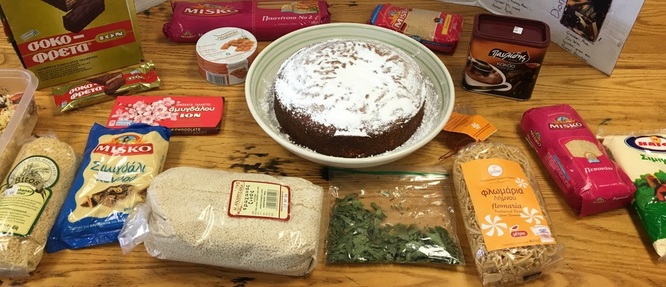 PROJECT FIVE: Activities and Adventures!
Due: TripAdvisor: https://www.tripadvisor.com/Attractions Read the Latest Reviews, Find the Lowest Prices & Save Money on TripAdvisor. Easy price comparison · Candid traveler photos.Using TripAdvisor and other websites found below, create a ten slide PowerPoint describing the at least seven fun activities and adventures that you hope to pursue while on your trip to your country.Be sure to have a title slide, table of contents slide, introduction slide, a conclusion slide, and at least six other slides filled with activities and adventures that you can pursue in your country. How about taking language lessons from a tutor or at a language school?Be sure to add the names of companies and/or businesses that might help you on your adventures. For example, if you are going snorkeling, which company will you hire to take you and to rent you the equipment that you need? How much will it cost? For example, if you are climbing Mt. Kilimanjaro, which company will you hire to plan your trip, carry your backpack, cook your food, and prepare your mountain hut? How much will it cost?
Websites:TripAdvisor: https://www.tripadvisor.com/Attractions Read the Latest Reviews, Find the Lowest Prices & Save Money on TripAdvisor. Easy price comparison · Candid traveler photos.KAYAK: https://www.kayak.com/guides  Kayak.com, sometimes styled as KAYAK, is a fare aggregator and travel metasearch engine operated by Booking Holdings. Its products are available in 18 languages.Lonely Planet: https://www.lonelyplanet.com/ Love travel? Plan and book your perfect trip with expert advice, travel tips, destination information and inspiration from Lonely Planet.You may also Google "The ten best things to do in ______________."Student Sample Project: You can find an excellent example of a PowerPoint that describes the activities and adventures that can take place in Florida on Mrs. Looney’s Class website. Notice the color choice of the font. Dark colors are usually the best color fonts so people can see the font clearly enough. Notice that the print is NOT hidden in a photo. Choose a place on the photo where it is easy to read the print. Always write your descriptions in your own words. Do not plagiarize; do not copy information from the internet and paste it into your PowerPoint. That is plagiarism and dishonest. Be sure to copy and  paste the web addresses of the websites from where you copied the photos to give credit to the photographer and to the website. You may notice that the student did not add an introduction or conclusion. Please be sure to add an introduction and a conclusion.

PROJECT SIX:  Planning Your Trip
Due: Step ONE: Read the following article to get an idea of how to plan your trip. "Take a Trip: How to Plan your Holiday," http://www.bridge-online.cz/wp-content/uploads/2016/09/39_take_a_trip.pdfUse the Encyclopdia Britannica website to get more information about your state. Encyclopedia Britannica: https://www.britannica.com/ Step TWO: Using MapQuest.com, find the best route to drive to your state.Step THREE: Complete your plan by answering the following questions in either a Word document, a PowerPoint, or a handwritten booklet. I do find that the computer-based projects tend to look neater and more professional. Unless you are creative, artistic, and very NEAT, I would prefer you complete a Word document or a PowerPoint.QUESTIONS TO ANSWER TO COMPLETE YOUR PLAN:           How much will the gas cost to drive to your country or state? Use Cost2drive.com to find our how much the gas will cost.           How much does it cost to rent a car? For how long will you rent a car?           How long will it take to drive a car to your destination?           Which airlines travel to your country or state?           How much are airline tickets?           How long does it take to fly to your destination?           What buses can you take to get to your destination?           How much do bus tickets cost?           How long does it take to get to your destination by bus?           Is there a train that will get your to your destination? Eurail?           How much does a train ticket cost?           How long will it take you to go to your destination by train?           Which way would you choose to travel to your destination? Why?Step FOUR: Using Expedia.com, copy and paste the method, cost, and itinerary of travel to your destination by BUS, TRAIN, RENTAL CAR, and AIRPLANE into a word document.   Please note: many times it is less expensive to make airline reservations leaving on a Tuesday and  returning on a Wednesday. Play around with the dates and see which flights are the least expensive.   Step FIVE: Find a reasonable hotel room for your stay.Find the least expensive hotel room per night.  Create a document of the information, price, and picture of the hotel.Find the most expensive hotel room per night. Create a document of the information, price, and picture of the hotel.Step SIX: Will you rent a car?  How much will it cost? What type of license do you need?  How do you get it?
 ﻿Ms. Z. made an incredible slide show about her experiences with hostels. Check out the Hostel International website to see where the hostels are in the country that you are visiting.  Hostel International: https://www.hihostels.com/ Check out Ms. Z.'s Hostel slide show: https://tinyurl.com/hostelppt﻿The Lonely Planet website﻿ ﻿will assist you in finding out the answers to these questions.BE SURE TO LIST THE WEBSITES FROM WHICH YOU FOUND YOUR INFORMATION AND/OR PHOTOS AND IMAGES.Websites:Hostel International: https://www.hihostels.com/ Welcome to Hostelling International - say HI to the real hostel experience! We have hostels all over the world including London, Paris and New York.Airbnb: https://www.airbnb.com/a/?af=43720035&c=.pi0.pk25650614176_233092824716_c_12026464216&sem_position=1t1&sem_target=kwd-12026464216&gclid=EAIaIQobChMIi4LGp4KI2wIVU7jACh3GlgktEAAYASAAEgLQnfD_BwE Airbnb has Rentals for All Occasions: Family Vacation, Business Travel and More! 81,000 Cities. 5 Star Hosts. Instant Confirmation. Types: Entire Home, Private Room, Shared Room.Homestay.com https://www.homestay.com/ Book homestay accommodation in a local person's home for an authentic travel experience. Discover your destination with the help of your host family.Landmark United States: http://landmarkunitedstates.com/states.php*****Rome2Rio.com  This is an amazing site that will tell you the different travel options to reach your destination. Rome2rio is a multimodal transport search engine that launched in April 2011. Rome2rio's platform is capable of long-distance trip planning as well as local journey planning.Encyclopedia Britannica: https://www.britannica.com/ www.everyculture.comwww.lonelyplanet.com  This site will give you much information about all aspects of the state that you plan to visit.  I highly recommend that you spend some time searching for information and ideas about your trip on this site. Lonely Planet is an excellent website and resource for finding information about the state in which you “plan to visit.”  National Geographic Travel Destinations: https://www.nationalgeographic.com/travel/destinations/?source=sitenav/National Geographic Trips:  http://www.nationalgeographicexpeditions.com/?utm_source=NGdotcom&utm_medium=link&utm_content=NGE-GlobalNav&utm_campaign=NGdotcomwww.expedia.com  This site will help you compare flights around the United States.www.mapquest.com  This site will help you determine directions to various airport throughout the United States, how many miles to your destination, and how much gas will cost for your trip.www.tripadvisor.com  This site will help you find hotels and other deals.Cost2drive.comwww.Amtrack.com  Get your train and bus tickets or other Thruway services on Amtrak.com to travel over 500 destinations via 30 plus train routes in the USA and Canada.www.trivago.com/Hotel-PriceComparison‎ Never Pay Full Price on Hotels. Compare over 200 Booking Sites!
Save Time and Money · Act Fast for Great Deals · No Ads or Pop-ups
Types: City Hotels, Spa Hotels, Luxury Hotels, Eco-Friendly Hotels, Airport Hotels
Find the Best Rate.KAYAK: https://www.kayak.com/horizon/sem/flights/general?lang=en&gclid=CO_htdufw8wCFRFahgodqrYIew&aid=13702900017 KAYAK is a travel search engine. KAYAK searches hundreds of travel sites to help you find and book the flight or hotel that suits you best.﻿Travelocity: https://www.travelocity.com/Flights﻿
Best Deals on Flights & Tickets. ... You can always find the best deals for flights when you book with Travelocity. Whether you’re flying for business or leisure you can easily compare flight times and airfare to all the popular destinations in the U.S.Priceline: Over 300,000 Hotels w/Great Prices. Best Price Guarantee on All Hotels! https://www.priceline.com/home/?lrdr=secure&defproduct=hotels&rdhgen=Y&adp=1t3&kw=hotel&gclid=CKDdpYChw8wCFVZahgodHLoBFw&refclickid=D%3AcHOTEL10523717630HOTELS6g31759737012190382172kwd-15043640|9005801&query=hotel&match=e&refid=PLGOOGLECPC&slingshot=33
PLANNING YOUR TRIP: SAMPLE PROJECTFirst of all, there is a sample project found on Mrs. Looney’s website. The sample was completed by a sixth grader who was completing a country project. (Fifth graders are completing a state project.)Fifth graders will not be including vaccinations. Fifth graders will include bus, train, rental car and gas rates, as well as airline rates.Using a photo image as the background of a slide is very powerful and informative.Be sure to use either black or white as the letter coloring.Many times, if you use another color, the words don’t show up as vividly. For example, Can you see these words well?Also, this student did not site where he found his photos, images or information.PLANNING YOUR TRIPWhat country do you plan on visiting?List the airlines that travel to your country:About how much do Airline tickets cost?About how many hoursdoes it take to get to your destination?List or Print the Travel Route and Travel TimesPROJECT SEVEN: Clothing, Climate, and Weather

Pack your bags! We’re going for a ride!
In order to pack your bags for your trip, it is helpful to know the clothing customs and expectations of the country in which you plan on visiting.

HELPFUL WEBSITES:Local Life: http://www.local-life.com/30 destinations, 27000 pages of information. Reviews, maps, weather and events.Holiday Weather: http://www.holiday-weather.com/ We provide weather, 7 and 14 day weather forecasts and holiday weather.The Weather Channel: https://weather.com/Accuweather: https://www.accuweather.com/World Travel Guide: http://www.worldtravelguide.net/ Offbeat travel news, stories, quizzes and guides for the adventurous traveler. TripAdvisor: https://www.tripadvisor.com/Attractions Read the Latest Reviews, Find the Lowest Prices & Save Money on TripAdvisor. Easy price comparison · Candid traveler photos.KAYAK: https://www.kayak.com/guides  Kayak.com, sometimes styled as KAYAK, is a fare aggregator and travel metasearch engine operated by Booking Holdings. Its products are available in 18 languages.PROJECT SEVEN: Clothing, Climate, and WeatherPART A) Find out the climate of your country. Due: 
IMPORTANT QUESTIONS TO CONSIDER BEFORE VISITING YOUR COUNTRY:What time of year will you be visiting your country?Will it be cold or warm, hot?Will it be during the rainy season or dry season?Will you need to be prepared for snow?While using weather.com, or any other weather website, keep track of the highs and lows of temperature.  Organize your findings in a graph or chart.Write a paragraph or more describing the climate of your country and describing the weather that you predict will occur during the time of your visit.
PROJECT SEVEN: Clothing, Climate, and WeatherPART B) Design a magazine ad.  Due: 

IMPORTANT QUESTIONS TO CONSIDER BEFORE DESIGNING YOUR MAGAZINE AD:What types of clothing did the people of your country wear in the past? Presently, what type of clothing is typical of the country? What are the teenagers wearing in your country?Are there certain clothing customs that would be helpful to know about before visiting your country? For example, when we lived in Tanzania, Mr. Looney had to wear khaki pants most of the times. People thought it was silly to see a man wearing shorts. Only little boys wore shorts. And in Tanzania, most women wore skirts and dresses. Young women started wearing pants, but at the time, most women wore skirts or dresses. So Mrs. Looney wore skirts and/or dresses every day. it was also disrespectful for woman to have their shoulders bare. So we didn't wear tank tops while we were there. Lonely Planet has much information about dress customs in several countries.Design a magazine ad depicting clothing types of the past and present-day clothing styles. You may use the Internet, cutouts from magazines, or your own drawings to design your ad.The goal of your ad is to introduce different styles of clothing from your country.See below for a sample ad. 
PROJECT SEVEN: Clothing, Climate, and WeatherPART C) Make a list of the type of clothes that you will pack for your trip. Make a list of everything that you will need to pack for your trip. Due:   Either type or hand-write a list of all the things you will need/want to pack for your trip. Keep in mind that it is often MUCH MORE EXPENSIVE to buy common items such as toothpaste and sunscreen while you are in another country. It will be to your advantage to pack as many of the items that you are able to pack and bring them with you instead of paying an astronomical amount for sunscreen, etc.There are many websites that have very thorough helpful packing lists. Google: "What to pack for (name of your country).Be sure to keep in mind the different types of places and sites that you want to visit and the appropriate clothing for your adventures. Be sure to remember that certain cultures have certain expectations as to what you should wear.  Also, keep in mind the typical climate and temperatures of your country.  Find out from your airline what the weight limit is on your luggage and be sure not to exceed the weight limit.PROJECT SEVEN: Clothing, Climate, and WeatherPART D) On our celebration day at the end of the school year, wear clothing that would be typical of your country.  You may bring in examples of your clothing on the day of our food celebration.Encyclopedia Britannica: https://www.britannica.com/ Local Life: http://www.local-life.com/30 destinations, 27000 pages of information. Reviews, maps, weather and events.The World Fact Book: https://www.cia.gov/library/publications/the-world-factbook/CLOTHING, CLIMATE, AND WEATHER RUBRICPROJECT EIGHT: Do you have a passport? Due: Encyclopedia Britannica: https://www.britannica.com/ The World Fact Book: https://www.cia.gov/library/publications/the-world-factbook/How do you apply for a passport? How much does it cost? Begin the process.Do you need certain vaccination shots to enter the country? Which ones?  How much do these shots cost?﻿﻿The Lonely Planet website﻿ ﻿will be able to assist you in finding out the answers to these questions.PLEASE NOTE: It has been made very clear to each student that they are creating replicas of a passport and a NYS drivers license as a fun task for their pretend travel, and they know that it is highly illegal and to create false documents and to use these false documents outside of the classroom.PROJECT NINE: My Country Mini BookDUE: 
The World Fact Book: https://www.cia.gov/library/publications/the-world-factbook/
Encyclopedia Britannica: https://www.britannica.com/ 
Objectives:Students will gather relevant information from the internet.Students will answer questions in writing inside the mini books regarding human settlement, shared customs, beliefs, and idea of an international country. 
Materials and Procedure:
            Teacher will begin by reminding students (who from now on will be addressed as ambassadors for educational purposes) of positive classroom behaviors and what is expected of them. The vocabulary list will already be posted on the smart board.

Job assignment
            Ambassadors will have 15-20 minutes to complete the task. They will use their laptops which they have pre-logged in to save time, markers, pens, pencils, and colored pencils.
            The mini book consists of a cover page, four pages of questions, and a glossary. Page 1: Bureaucracy- What is the government system? Page 2: Culture- what is the belief system? Religion? Page 3: Language- what is the main language(s)? What are some common phrases? Page 4: Currency- What kind of money system is used? Page 5: Glossary.
 
Vocabulary: Dictionary definition
            Ambassador- an official diplomatic envoy who represents one country to another.
Bureaucracy- a system of government in which most of the important decisions are made by the state officials rather than by the elected representatives.
            Culture- The belief, customs, laws, art, and ways of living that group of people share.
            Currency- Money used a as form of exchange
            Diversity- A variety of cultures and viewpoints
Government- A group of people that governs a community or unit. It sets and administers public policy and exercises executive, political and sovereign power through customs, institutions, and laws within a state. A government can be classified into many types--democracy, republic, monarchy, aristocracy, and dictatorship are just a few.
            Multi-lingual- The ability to speak more than one language.
Religion- A belief system.PROJECT TEN:  Language
DUE:Learn about the spoken and written languages utilized in your country.Design an Explain Everything project or PowerPoint presentation on the iPad or computer to share your knowledge about the languages in your country.How many languages are spoken in your country?  What are they? Include these facts in your project.Be sure to write a brief history about the languages in your country. Be sure to include what the official national language is in your country.  There may be more than one official national language in your country.Write down and learn several important phases that would be beneficial to know before traveling to your country.BE PREPARED TO TEACH THE CLASS SOME IMPORTANT PHRASES!Using your Explain Everything project/PowerPoint presentation, record and teach the class some of these words or phrases that are spoken in your country.BE SURE THAT YOUR SPELLING IS CORRECT!!!BE SURE THAT YOUR GRAMMAR AND PUNCTUATION ARE CORRECT!!!Websites:omniglot.comhttp://www.everyculture.com/The World Fact Book: https://www.cia.gov/library/publications/the-world-factbook/Encyclopedia Britannica: https://www.britannica.com/ Online Teachers UK: http://onlineteachersuk.com/en/types-of-british-accents/ For people outside of the UK some regional accents will be almost impossible to understand and it is quite useful for anyone studying English. ﻿Survey of English Dialects: http://sounds.bl.uk/Accents-and-dialects/Survey-of-English-dialects﻿ Portuguese:  http://www.langage.com/vocabulaire/learn_portuguese.htmVoyage Universite: http://www.langage.com/general_anglais/index_en.html Learn a second language in a foreign country. Study abroad. Full immersion classes. Languages courses. Summer camps. Learn Gaelic: http://learngaelic.net/sol/episodes/1/1.jspDuolingo: https://www.duolingo.com/ Duolingo is the world's most popular way to learn a language. It's 100% free, fun and science-based. Practice online on duolingo.com or on the apps!Ethnologue: https://www.ethnologue.com/ The Ethnologue is a catalogue of more than 6700 languages spoken in 228 countries. The Ethnologue Name Index lists over 39000 language.BBC Languages: http://www.bbc.co.uk/languages/ Free online language learning: courses, audio, video and games, including the alphabet, phrases, vocabulary, pronunciation, grammar, activities and tests.Open Culture: http://www.openculture.com/freelanguagelessons How to learn languages for free? This collection features lessons in 48 languages, including Spanish, French, English, Mandarin, Italian, Russian and more.Google Translate: https://www.google.com/search?q=google+translate&ie=utf-8&oe=utf-8 Google's free service instantly translates words, phrases, and web pages between English and over 100 other languages. Languages Spoken in Each Country of the World: http://www.infoplease.com/ipa/A0855611.html The table lists the official language of each country as well as other languages spoken. In selected countries, the percent of the population that speaks each language is also given.The World Atlas of Language Structures (WALS): http://wals.info/languoid The World Atlas of Language Structures (WALS) is a large database of structural (phonological, grammatical, lexical) properties of languages gathered from descriptive materials (such as reference grammars) by a team of 55 authors.10 Interesting Facts about the English Language: https://voxy.com/blog/index.php/2013/02/10-interesting-facts-about-the-english-language/ PROJECT ELEVEN: MusicDue: Learn about the various types of music in your country.Design a PowerPoint, poster, booklet, pamphlet, video, audio, or other creative means to share your knowledge about the music in your country.Bring in samples of songs on an iPod to share with the class.Include a recording and lyrics of your county’s national anthem.You may have a link to an Internet video showing musicians performing to share with the class.  Obviously, the video must be appropriate.Be sure to write a brief history about the music in your country.Be sure to write about folk music in your country.Be sure to write about modern day popular music that the teenagers in your country listen to.Be sure to find out if the teenagers listen to music from other countries and if so, what country’s music is popular.Be sure that your work is colorful.BE SURE THAT YOUR SPELLING IS CORRECT!!!BE SURE THAT YOUR GRAMMAR AND PUNCTUATION ARE CORRECT!!!Be sure that your work is enticing, inviting people to come to your country.PROJECT TWELVE: EntertainmentDue: Learn about the various types of entertainment in your country.Is there a form of entertainment in your country that is unusual or interesting?What are some games that are typical in your country?What are some sporting events that are typical in your country?Write about the history of entertainment in your country in general or choose one particular form of entertainment and write about it. Be sure to include why you think this game might be popular in your country.  Reasons might include: effects of geography, climate, natural resources or various other reasons as to why this form of entertainment might be popular in your country.Design a PowerPoint, poster, booklet, pamphlet, or other creative means to share your knowledge about the entertainment in your country.  OR bring in an example of the game OR create an example of the game. You may have a link to an Internet video showing local people demonstrating the entertainment to share with the class.  Obviously, the video must be appropriate.Be sure that your work is colorful.BE SURE THAT YOUR SPELLING, GRAMMAR, AND PUNCTUATION ARE CORRECT!!!The World Fact Book: https://www.cia.gov/library/publications/the-world-factbook/Time Out: http://www.timeout.com/ The best things to do in cities worldwide.Local Life: http://www.local-life.com/30 destinations, 27000 pages of information. Reviews, maps, weather and events.Encyclopedia Britannica: https://www.britannica.com/ PROJECT THIRTEEN: Biography Due: Encyclopedia Britannica: https://www.britannica.com/ Learn about a famous individual from your country.Write a well-developed essay about the life of this person and legacy that has been handed down by this person (what contributions has this person made to society?)Design a PowerPoint, poster, booklet, pamphlet, or other creative means to share your knowledge about this person from your country.Be sure that your work is colorful.BE SURE THAT YOUR SPELLING IS CORRECT!!!BE SURE THAT YOUR GRAMMAR AND PUNCTUATION ARE CORRECT!!Be sure that your work is enticing, inviting people to come to your country.PROJECT FOURTEEN: Export and Currency Due: Encyclopedia Britannica: https://www.britannica.com/ The World Fact Book: https://www.cia.gov/library/publications/the-world-factbook/Make a list of the most important exports of your country.  How does the country’s geographical features affect the exports of that county?Bring in examples of your country’s currency.  What is the current exchange rate?  YesNoIs your project extremely neat and organized?Is your project colorful?Are your headings, definitions, and descriptions in your book neat, with correct spelling, grammar, and punctuation?Did you write a definition for each feature?Did you write about and describe each feature in your country?Did you include a drawing or photo of each important feature?Did you have fun learning about the geographical features of your country?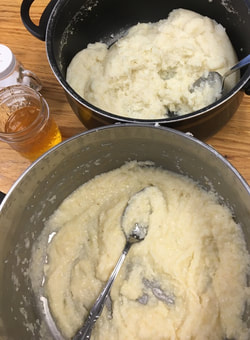 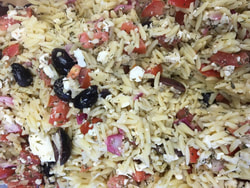 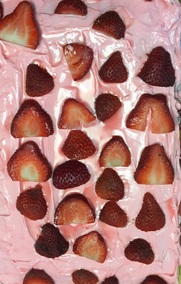 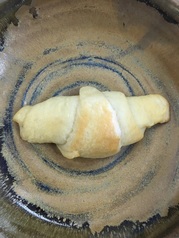 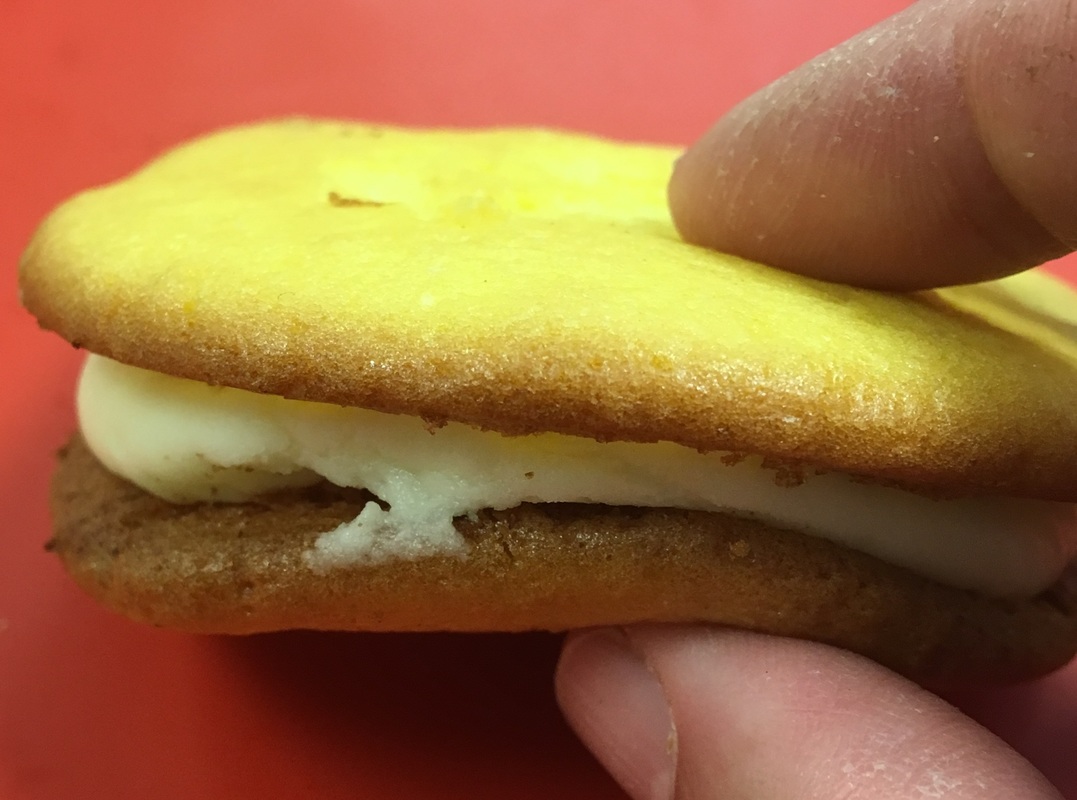 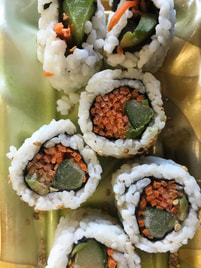 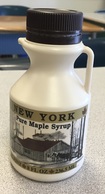 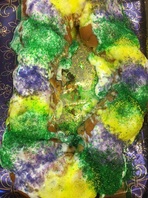  
Country Food Celebration!  You are invited  to bring in a sample of a delicious food and/or drink from the country or state of which you have completed your projects.  Having three kids of my own, I know that the end of the year is filled with activity. Please do not feel pressured into bringing something in to share.  Only bring something in if it brings you joy and gives you satisfaction to cook for others.  Please bring in a dish or treat or drink for at least 15 people.  We will be having our celebration in the social studies classes on June 4th. People who do bring in something to share will receive extra credit.  Those who are not able to bring in a food, dessert, or drink may complete another project for extra credit. Please check out Mrs. Looney's home page for ideas for extra credit projects. Or come see Mrs. Looney for extra credit ideas. Check out the websites below for more information about food from your country.www.foodbycountry.comFood Project Part A: Plan and create a menu that you might find in the country that you are visiting.  Make the menu look as authentic (real) as possible.  Be sure to include several examples of appetizers, main dishes, salads or soup (if applicable), desserts and drinks.Use one of the menu templates found in Word. Use the Word Online Template for more options.Be sure to include the name, the address, the phone number, and the owner’s name of your restaurant.Be sure to add prices to your menu items.Be sure to add descriptions to you menu items.Adding images of the dishes and drinks will enhance your menu.Food Project Part B: In a separate Word document or PowerPoint, include two recipes of food or drink from your country. Include drawings or photos of the meal.
Encyclopedia Britannica: https://www.britannica.com/ Time Out: http://www.timeout.com/ The best things to do in cities worldwide.Saveur: http://www.saveur.com/ SAVEUR is the global guide to cooking, entertaining, and food travel. Bring the world's best recipes, drinks, seasonal dishes, and kitchen tips to your home.All Recipes: http://allrecipes.com/ Find and share everyday cooking inspiration on Allrecipes. Discover recipes, cooks, videos, and how-tos based on the food you love and the friends you follow.Recipe.com: http://www.recipe.com/ Browse the best collection of recipes on the web. Explore recipes by food type, preparation method, cuisine, and more.Epicurious: www.epicurious.com/recipesmenus/global/recipes Tour the Food World with Global Recipe Favorites including Caribbean, Portuguese, Indian, Southern, Thai, Vietnamese Cookery & More.Food Network: www.foodnetwork.com › Get healthy international recipes and lighter takes on your favorites from Food Network inspired by Italian, Chinese, Mexican and more global cuisines.Wegmans: https://www.wegmans.com Get great meal help and so much more at wegmans.com. Browse thousands of items with prices & create, save, send and print your shopping lists. Located in: Hornell Plaza
Address: 1000 NY-36, Hornell, NY 14843.Tops Friendly Markets: http://www.topsmarkets.com/ Tops Friendly Markets provides groceries to your local community. Located in: Riverwalk Plaza
Address: 111 Bolivar Rd, Wellsville, NY 14895.Save a Lot: https://save-a-lot.com/ Discount supermarket chain carrying brand-name & private-label grocery items.
Address: 420 Bolivar Rd, Wellsville, NY 14895.Giant Food Mart: http://www.giantfoodmart.com/ 44 Park Ave, Wellsville, NY 14895.Amazon: https://www.amazon.com Online shopping from the earth's biggest selection of books, gourmet food & just about anything else.making. How many people are coming? Who is coming? What time? What appetizers will you serve? Soup? Salad? Dessert? What type of beverages will you serve? Write out a shopping list. Where can you purchase the ingredients that are needed? What activities will you be providing? Will there be entertainment? A band from the country that you are visiting?Be sure that your work is colorful.BE SURE THAT YOUR SPELLING IS CORRECT!!!BE SURE THAT YOUR GRAMMAR AND PUNCTUATION ARE CORRECT!!!Be sure that your work is enticing.The following website contain templates and ideas for planning your party:Party Planning: https://www.announcingit.com/How_To/Party-Planning-Checklist.pdfParty Planning: Announcingit.com https://www.announcingit.com/invitation-dos-and-donts/party-planning/party-planning-checklistwww.announcingit.com/invitation-dos-and-donts/party-planning/party-planning-checklist  Complete, comprehensive party planning checklist. Good parties don't just happen, the good ones are planned.Announcingit.com: https://www.announcingit.com/How_To/Party-Planning-Checklist.pdfwww.announcingit.com/How_To/Party-Planning-Checklist.pdf Complete, comprehensive party planning checklist. Good parties don't just happen, the good ones are planned.Tip Junkie: https://tipjunkie.com/party-planning-templates-and-ideas/ How to plan a party just got easier with these free printable party planner and party guide worksheets as well as 14 crafting theme ideas. I've included party themes on the alphabet, art, bubbles, coloring, jewelry making, painting, pinwheel, sewing, and tie dye. {squeal}. HGTV: https://www.hgtv.com/content/dam/documents/HGTV_All-Occasion-Party-Planning-Checklist_Camille-Styles.pdfPart D due: Create an invitation. Using the word templates, create an invitation to your party. Who is invited? Where is the party? What time? What day? What do people need to wear? What do people need to bring?Part E Due June, Tuesday, June 4, 2019.: International Food celebration! You are invited  to bring in a sample of a delicious food and/or drink from the country or state of which you have completed your projects.  Having three kids of my own, I know that the end of the year is filled with activity. Please do not feel pressured into bringing something in to share.  Only bring something in if it brings you joy and satisfaction to cook for others.  Please bring in a dish or treat or drink for at least 15 people.  We will be having our celebration in the social studies classes. People who do bring in something to share will receive extra credit.  Those who are not able to bring in a food, dessert, or drink may complete another project for extra credit. Please see the home page for ideas for extra credit projects. 
WEBSITES:www.foodbycountry.comThe World Fact Book: https://www.cia.gov/library/publications/the-world-factbook/Encyclopedia Britannica: https://www.britannica.com/ Time Out: http://www.timeout.com/ The best things to do in cities worldwide.Saveur: http://www.saveur.com/ SAVEUR is the global guide to cooking, entertaining, and food travel. Bring the world's best recipes, drinks, seasonal dishes, and kitchen tips to your home.All Recipes: http://allrecipes.com/ Find and share everyday cooking inspiration on Allrecipes. Discover recipes, cooks, videos, and how-tos based on the food you love and the friends you follow.Recipe.com: http://www.recipe.com/ Browse the best collection of recipes on the web. Explore recipes by food type, preparation method, cuisine, and more.Epicurious: www.epicurious.com/recipesmenus/global/recipes Tour the Food World with Global Recipe Favorites including Caribbean, Portuguese, Indian, Southern, Thai, Vietnamese Cookery & More.Food Network: www.foodnetwork.com › Get healthy international recipes and lighter takes on your favorites from Food Network inspired by Italian, Chinese, Mexican and more global cuisines.Wegmans: https://www.wegmans.com Get great meal help and so much more at wegmans.com. Browse thousands of items with prices & create, save, send and print your shopping lists. Located in: Hornell Plaza
Address: 1000 NY-36, Hornell, NY 14843.Tops Friendly Markets: http://www.topsmarkets.com/ Tops Friendly Markets provides groceries to your local community. Located in: Riverwalk Plaza
Address: 111 Bolivar Rd, Wellsville, NY 14895.Save a Lot: https://save-a-lot.com/ Discount supermarket chain carrying brand-name & private-label grocery items.
Address: 420 Bolivar Rd, Wellsville, NY 14895.Giant Food Mart: http://www.giantfoodmart.com/ 44 Park Ave, Wellsville, NY 14895.Amazon: https://www.amazon.com Online shopping from the earth's biggest selection of books, gourmet food & just about anything else.YesNoIs your ad colorful?Is your heading on your ad neat, with correct spelling, grammar, and punctuation?Did you organize the tracking of the weather in your country?Did you present your weather tracking in a neat and organized way?Did you present your weather tracking in a creative way?Is your packing list neat with correct spelling?Did you include all of the essential clothing items that you will need?Optional:  Bring in articles of clothing from your country.Did you have fun learning about clothing from your country?